Mit diesem Fragebogen haben Sie die Möglichkeit, Ihre Schulleitung im Bereich der Zielorientiertheit einzuschätzen. Dieser Bogen kann auch zum Abgleich zwischen Selbsteinschätzung (Schulleitung) und Fremdeinschätzung (Lehrkräfte) verwendet werden.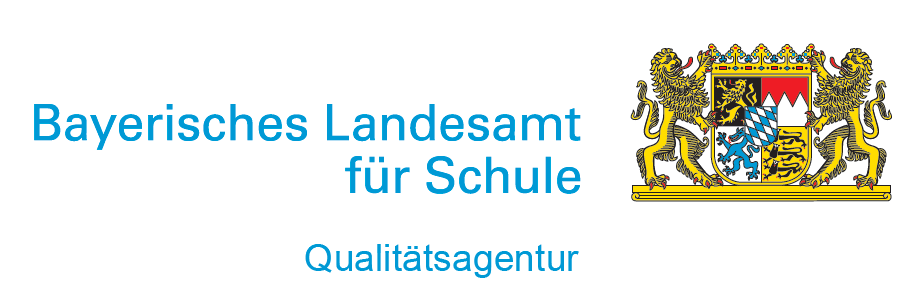 Zielorientiertheit der LeitungFragebogen für Lehrkräfte zur SchulleitungZielorientiertheit der Leitungtrifft nicht zueher nichtteils/ teilseher jatrifft zuUnabhängig vom Lehrplan gibt es an unserer Schule übergreifende Zielvorgaben, die mir eine klare Orientierung für die Gestaltung meiner Arbeit geben.Fehler! Textmarke nicht definiert.Fehler! Textmarke nicht definiert.Fehler! Textmarke nicht definiert.Fehler! Textmarke nicht definiert.Fehler! Textmarke nicht definiert.Ich habe eine klare Vorstellung davon, welche Ziele unsere Schule vorrangig anstrebt.Fehler! Textmarke nicht definiert.Fehler! Textmarke nicht definiert.Fehler! Textmarke nicht definiert.Fehler! Textmarke nicht definiert.Fehler! Textmarke nicht definiert.Ich kann die Entscheidungen der Schulleitung immer gut nachvollziehen.Fehler! Textmarke nicht definiert.Fehler! Textmarke nicht definiert.Fehler! Textmarke nicht definiert.Fehler! Textmarke nicht definiert.Fehler! Textmarke nicht definiert.Wenn etwas entschieden ist, kann man sicher sein, dass es auch so realisiert wird.Fehler! Textmarke nicht definiert.Fehler! Textmarke nicht definiert.Fehler! Textmarke nicht definiert.Fehler! Textmarke nicht definiert.Fehler! Textmarke nicht definiert.Die Schulleitung vertritt eine klare Linie.Fehler! Textmarke nicht definiert.Fehler! Textmarke nicht definiert.Fehler! Textmarke nicht definiert.Fehler! Textmarke nicht definiert.Fehler! Textmarke nicht definiert.Es dauert meiner Meinung nach zu lange, bis bei uns Entscheidungen zustande kommen.Fehler! Textmarke nicht definiert.Fehler! Textmarke nicht definiert.Fehler! Textmarke nicht definiert.Fehler! Textmarke nicht definiert.Fehler! Textmarke nicht definiert.Die Schulleitung hat einen Überblick über die Dinge, an denen ich bei meiner Arbeit gerade dran bin.Fehler! Textmarke nicht definiert.Fehler! Textmarke nicht definiert.Fehler! Textmarke nicht definiert.Fehler! Textmarke nicht definiert.Fehler! Textmarke nicht definiert.